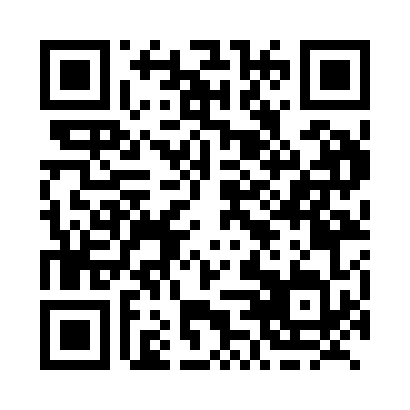 Prayer times for Woodmere, British Columbia, CanadaSat 1 Jun 2024 - Sun 30 Jun 2024High Latitude Method: Angle Based RulePrayer Calculation Method: Islamic Society of North AmericaAsar Calculation Method: HanafiPrayer times provided by https://www.salahtimes.comDateDayFajrSunriseDhuhrAsrMaghribIsha1Sat3:124:581:267:069:5511:402Sun3:114:571:267:079:5611:413Mon3:114:561:267:079:5711:424Tue3:114:551:267:089:5811:425Wed3:114:541:267:099:5911:436Thu3:104:541:277:0910:0011:437Fri3:104:531:277:1010:0111:448Sat3:104:531:277:1010:0211:459Sun3:104:521:277:1110:0311:4510Mon3:104:521:277:1110:0411:4611Tue3:104:511:287:1210:0411:4612Wed3:094:511:287:1210:0511:4713Thu3:094:511:287:1310:0611:4714Fri3:094:501:287:1310:0611:4715Sat3:094:501:287:1410:0711:4816Sun3:104:501:297:1410:0711:4817Mon3:104:501:297:1410:0811:4818Tue3:104:501:297:1510:0811:4919Wed3:104:501:297:1510:0811:4920Thu3:104:511:307:1510:0911:4921Fri3:104:511:307:1510:0911:4922Sat3:114:511:307:1510:0911:4923Sun3:114:511:307:1610:0911:5024Mon3:114:521:307:1610:0911:5025Tue3:114:521:317:1610:0911:5026Wed3:124:531:317:1610:0911:5027Thu3:124:531:317:1610:0811:5028Fri3:134:541:317:1610:0811:5029Sat3:134:551:317:1610:0811:5030Sun3:144:561:327:1610:0811:50